Citoyen mystère numéro 4 : Victor Schœlcher fiches indices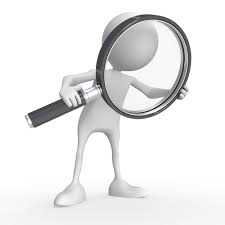 Indice numéro 1 :Il a permis d'abolir l'esclavage en France.  Indice numéro 2 : Il est enterré au cimetière du Père Lachaise à Paris.Indice numéro 3 :Il voulait l'égalité entre les hommes et les femmes. Indice numéro 4 :A cause de ses idées, il devra s'exiler.